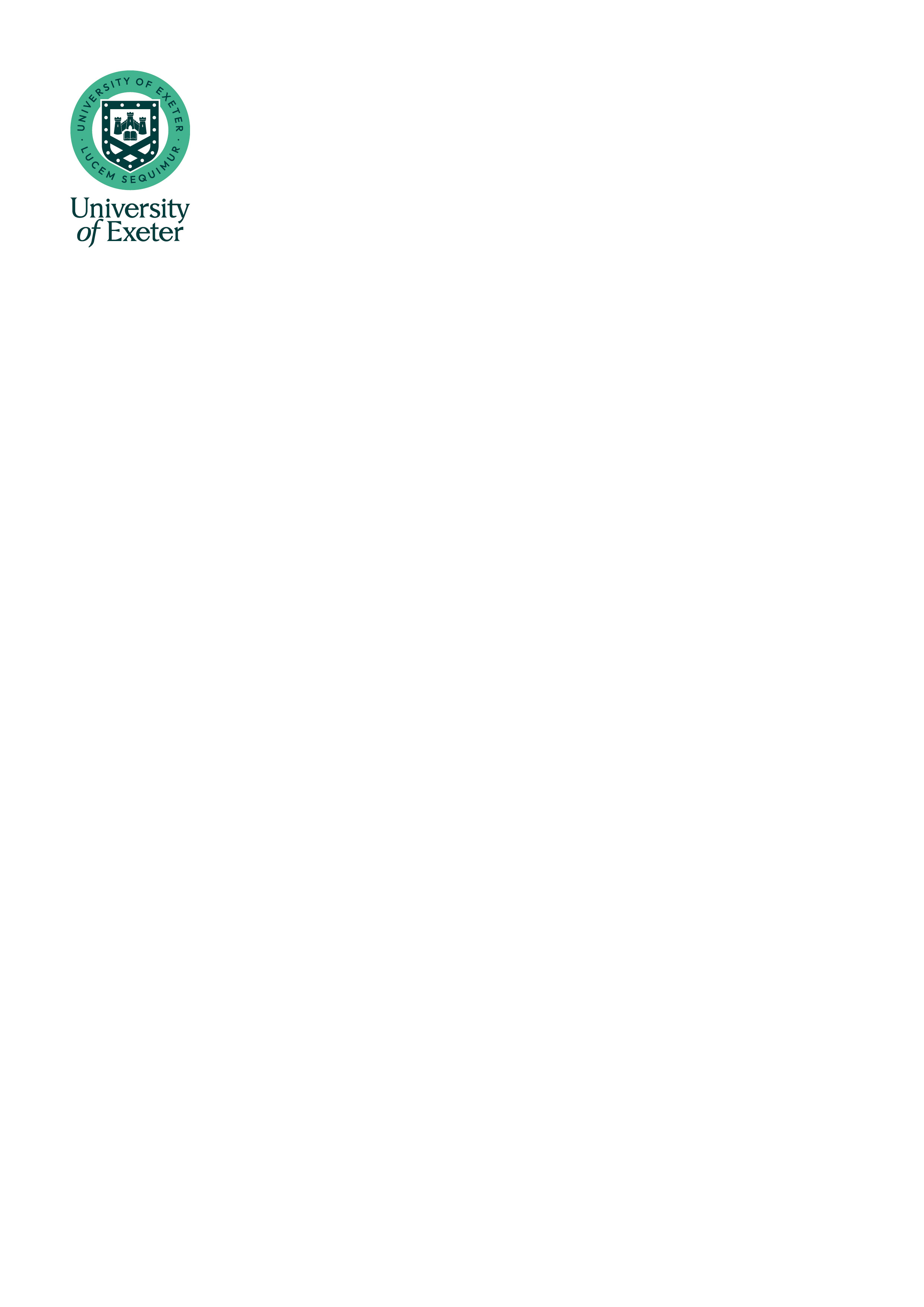 Lecturer in  academic area (Education and Scholarship) (Ref. HR to insert)Salary Details (Please choose the relevant salary wording for your post)Standard Salary wordingThe starting salary will be from £ (amount) up to £ (amount) on Grade (grade), depending on qualifications and experience. Salary wording for part time roles. Salary will be [insert salary] per annum pro rata subject to knowledge, skills and experience.[Option]  We welcome applications from candidates interested in working part-time hours or job-sharing arrangements.[Faculty/ Discipline description here]The roleThe post of Lecturer in insert will be to support the delivery of brief outline of academic area. The post will include details of duties.  About youFor a Lecturer post you will:Possess sufficient breadth or depth of specialist and core knowledge in the discipline, demonstrated by a PhD (Optional or nearing completion) or equivalent in  academic area to develop teaching programmes, and teach and support learning;Use a range of delivery techniques to enthuse and engage students;Participate in and develop external networks, for example, to contribute to student recruitment, secure student placements, facilitate outreach work, generate income, obtain consultancy projects, or build relationships for future activities;Will have evidence of excellent teaching identified by peer review and have made an impact at discipline programme level beyond their own teaching;Be expected to work towards Fellow of the HEA status and to attend formal CPD relating to this.Please ensure you read the Job Description and Person Specification for full details of this role.What we can offer you:Freedom (and the support) to pursue your intellectual interests and to work creatively across disciplines;Support teams that understand the University wide teaching goals and partner with our academics accordingly;An Innovation, Impact and Business directorate that works closely with our academics providing specialist support for external engagement and development;Our Exeter Academic initiative supports high performing academics to achieve their potential and develop their career;A multitude of staff benefits including sector leading benefits around maternity, adoption and shared parental leave (up to 26 weeks full pay), Paternity leave (up to 6 weeks full pay), and a Fertility Treatment Policy;A beautiful campus set in the heart of stunning Devon/ Cornwall.The University of Exeter We are a member of the prestigious Russell Group of research-intensive universities and in the top 200 universities in the world (Times Higher Education World University Rankings 2024 and QS World University Ranking 2024).  We combine world-class teaching with world-class research, achieving a Gold rating in the Teaching Excellence Framework Award 2023, underpinned by Gold ratings for Student Experience and Student Outcomes.Our world-leading research impact has grown more than any other Russell Group university in recent years, and we are home to some of the world’s most influential researchers, seeking to answer some of the most fundamental issues facing humankind today.  More than 99 percent of our research is of international quality and 47 percent is world-leading (2021 Research Excellence Framework). We encourage proactive engagement with industry, business and community partners to enhance the impact of research and education and improve the employability of our students. Read about our world leading research – Green Futures and how we are transforming education for a changing world. We are located in a beautiful part of the country and Exeter (a fast growing tech hub) is one of only a few UK cities to have been designated as a UNESCO Creative CityOur Equality, Diversity and Inclusion CommitmentWe are committed to ensuring reasonable adjustments are available for interviews and workplaces.Whilst all applicants will be judged on merit alone, we particularly welcome applications from groups currently underrepresented within our working community.  With over 30,000 students and 7,000 staff from 150 different countries we offer a diverse and engaging environment where our diversity is celebrated and valued as a major strength. We are committed to creating an inclusive culture where all members of our community are supported to thrive; where diverse voices are heard through our engagement with evidence-based charter frameworks for gender (Athena SWAN and Project Juno for Physics), race equality (Race Equality Charter Mark), LGBTQ+ inclusion (Stonewall Diversity Champion) and as a Disability Confident employer.We are proud signatories of the Armed Forces Covenant and welcome applications from service people. Further informationFor further information please contact Academic's name, e-mail name@exeter.ac.uk or telephone (01392) 72XXXX. The closing date for applications is HR to insert. Interviews are expected to take place on date.Standard Occupational Classification (SOC) 2311)If going on jobs.ac.uk, please ensure that the advert word count is under 540.